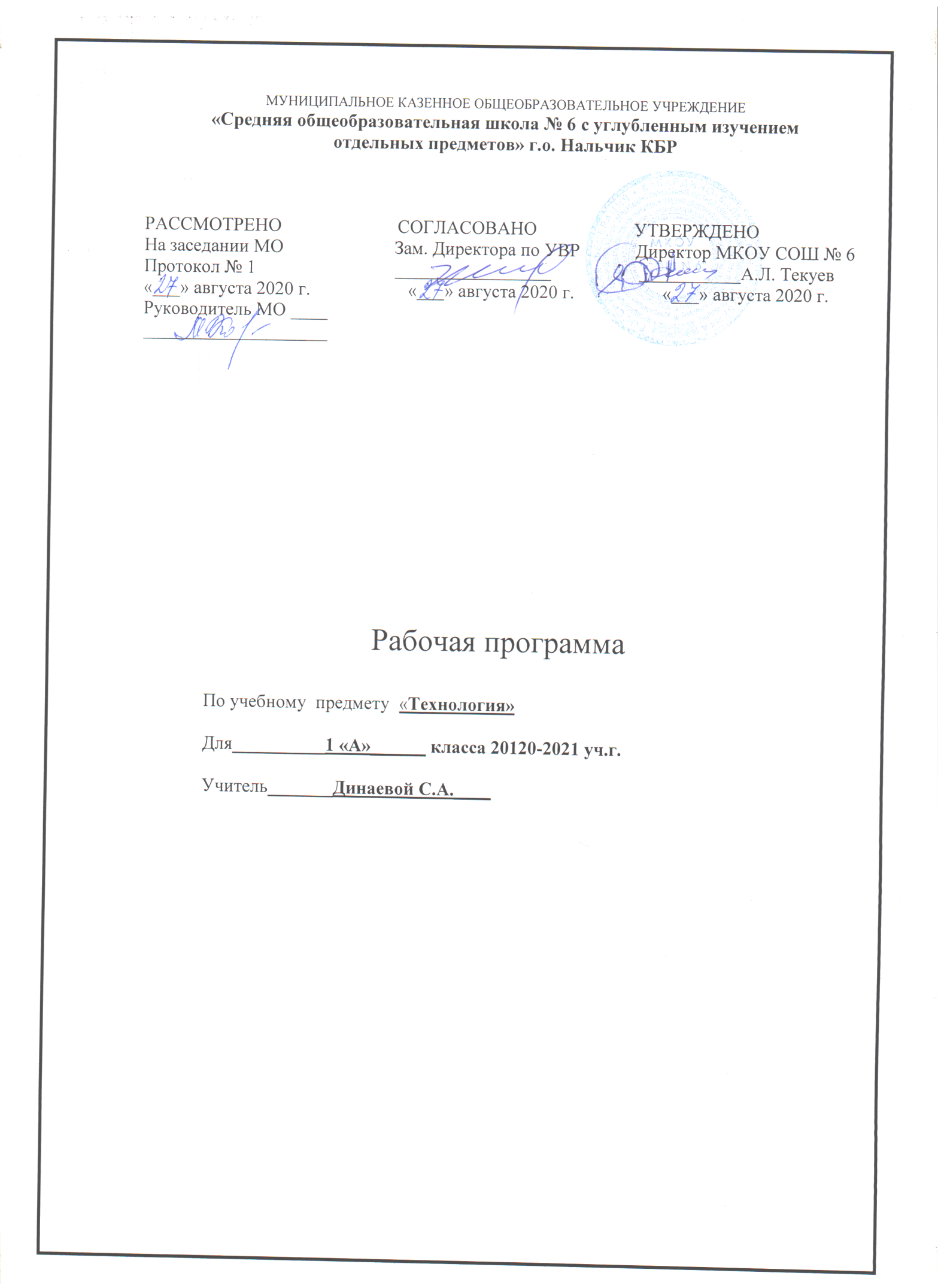 Технология1 классПояснительная записка
   	Рабочая программа, составленная на основе ФГОС второго поколения, авторской программы «Технология» Роговцева Н.И., Анащенкова С.В., Концепции духовно-нравственного развития и воспитания личности гражданина России, планируемых результатов начального общего образования.Основными нормативными документами, определяющими содержание данной рабочей программы, являются:Федеральный закон «Об образовании в Российской Федерации» от 29.12.2012 г. №273 – ФЗ;Федеральный государственный образовательный стандарт начального общего образования, утверждённый приказом Министерства образования и науки РФ от 06.10.2009г. №373 (в редакции приказов Министерства образования и науки РФ от 26.11.2010 г. №1241, от 22.09.2011 г. №2357, от 18.12.2012 г. №1060, от 29.12.2014 г. №1643, от 18.05.2015 г. №507, от 31.12.2015 г. №1576);Приказ Министерства просвещения Российской Федерации №345 от 28.12.2018 г. «О федеральном перечне учебников, рекомендуемых к использованию при реализации имеющих государственную аккредитацию образовательных программ начального общего, основного общего, среднего общего образования».	Возможности предмета «Технология» выходят за рамки обеспечения учащихся сведениями о технико-технологической картине мира. В начальной школе при соответствующем содержательном и методическом наполнении данный предмет может стать опорным для формирования системы универсальных учебных действий. В нём все элементы учебной деятельности (планирование, ориентировка в задании, преобразование, оценка продукта, умения распознавать и ставить задачи, возникающие в контексте практической ситуации, предлагать практические способы решения, добиваться достижения результата и т. д.) предстают в наглядном виде и тем самым становятся более понятными для детей. Технологическая подготовка школьника позволяет ему грамотно выстраивать свою деятельность не только при изготовлении изделий на уроках технологии. Знание последовательности этапов работы, четкое выполнение алгоритмов, строгое следование правилам необходимы для успешного выполнения заданий на любом школьном предмете. Учебный предмет «Технология» имеет практико-ориентированную направленность. Его содержание не только дает ребенку представление о технологическом процессе как совокупности применяемых при изготовлении какой-либо продукции процессов, правил, навыков, предъявляемых к технической документации требований, но и показывает, как использовать эти знания в разных сферах учебной и внеучебной деятельности (при поиске информации, освоении новых знаний, выполнении практических заданий).       Практическая деятельность на уроках технологии является средством общего развития ребёнка, становления социально значимых личностных качеств, а также формирования системы специальных технологических и универсальных учебных действий. Цели изучения технологии в начальной школе Овладение технологическими знаниями и технико-технологическими умениями.Освоение продуктивной проектной деятельности.Формирование позитивного эмоционально-ценностного отношения к труду и людям труда.Основные задачи предмета:духовно-нравственное развитие учащихся, освоение нравственно-эстетического и социально-исторического опыта человечества, отраженного в материальной культуре;развитие эмоционально-ценностного отношения   к социальному миру и миру природы через формирование позитивного отношения к труду и людям труда, знакомство с современными профессиями;формирование умения осуществлять личностный выбор способов деятельности, реализовать их в практической деятельности, нести ответственность за результат своего труда;формирование идентичности гражданина России в поликультурном многонациональном обществе на основе знакомства с ремеслами народов России;развитие способности к равноправному сотрудничеству на основе уважения личности другого человека; воспитание толерантности к мнению и позиции других; формирование целостной картины мира (образа мира) на основе познания мира через осмысление духовно-психологического содержания предметного мира и его единства с миром природы, освоения трудовых умений и навыков, осмысления технологии процесса выполнения изделий в проектной деятельности;развитие познавательных мотивов, инициативности, любознательности и познавательных интересов на основе связи трудового и технологического образования с жизненным опытом и системой ценностей ребенка;формирование мотивации успеха, готовности к действиям в новых условиях и нестандартных ситуациях;гармоничное развитие понятийно-логического и образно-художественного мышления в процессе реализации проекта; развитие творческого потенциала личности в процессе изготовления изделий при замене различных видов материалов, способов выполнения отдельных операций;формирование первоначальных конструкторско-технологических знаний и умений на основе обучения работе с технологической картой, строгого выполнение технологии изготовления любых изделий;развитие знаково-символического и пространственного мышления, творческого и репродуктивного воображения, творческого мышления;формирование на основе овладения культурой проектной деятельности внутреннего плана деятельности, включающего целеполагание, планирование (умение составлять план действий и применять его для решения учебных задач), прогнозирование (предсказание будущего результата при различных условиях выполнения действия), контроль, коррекцию и оценку; обучение умению самостоятельно оценивать свое изделие, свой труд, приобщение к пониманию обязательности оценки качества продукции, работе над изделием в формате и логике проекта;формирование умения переносить освоенные в проектной деятельности теоретические знания о технологическом процессе в практику изготовления изделий ручного труда, использовать технологические знания при изучении предмета «Окружающий мир» и других школьных дисциплин;обучение приемам работы с природными, пластичными материалами, бумагой, тканью, работе с конструктором, формирование умения подбирать   необходимые для выполнения изделия инструменты;формирование привычки неукоснительно соблюдать технику безопасности и правила работы с инструментами, организации рабочего места;формирование первоначальных умений поиска необходимой информации в словарях, каталогах, библиотеке, умений проверки, преобразования, хранения, передачи имеющейся информации, навыков использования компьютера; формирование коммуникативных умений в процессе реализации проектной деятельности (выслушивать и принимать разные точки зрения и мнения, сравнивая их со своей; распределять обязанности, приходить к единому решению в процессе обсуждения (договариваться), аргументировать свою точку зрения, убеждать в правильности выбранного способа и т.д.); формирование потребности в общении и осмысление его значимости для достижения положительного конечного результата;формирование потребности в сотрудничестве, осмысление и соблюдение правил взаимодействия при групповой и парной работе, при общении с разными возрастными группами.Общая характеристика предметаТеоретической основой данной программы являются:Системно-деятельностный подход: обучение на основе реализации в образовательном процессе теории деятельности, которое обеспечивает переход внешних действий во внутренние умственные процессы и   формирование психических действий субъекта из внешних, материальных (материализованных) действий с последующей их интериоризацией (П.Я.Гальперин, Н.Ф.Талызина и др.).Теория развития личности учащегося на основе освоения универсальных способов деятельности: понимание процесса учения не только как усвоение системы знаний, умений, и навыков, составляющих инструментальную основу компетенций учащегося, но и как процесс развития личности, обретения духовно-нравственного и социального опыта.Особенности программы 	Особенностью программы является то, что она обеспечивает изучение    технологии   через осмысление младшим школьником деятельности человека, осваивающего природу на Земле, в Воде, в Воздухе и в информационном пространстве. Человек при этом рассматривается как создатель духовной культуры и творец рукотворного мира.  Освоение содержания предмета осуществляется на основе   продуктивной проектной деятельности.   Формирование конструкторско-технологических знаний и умений происходит в процессе работы с технологической картой.        Названные особенности программы отражены в ее структуре. Содержание основных разделов - «Человек и земля», «Человек и вода», «Человек и воздух», «Человек и информация» -  позволяет рассматривать деятельность человека с разных сторон.  В программе как особые элементы содержания обучения технологии представлены технологическая карта и проектная деятельность. На основе технологической карты ученики знакомятся со свойствами материалов, осваивают способы и приемы работы с инструментами и знакомятся с технологическим процессом.  В    каждой теме реализован принцип: от деятельности под контролем учителя к самостоятельному изготовлению определенной «продукции», реализации конкретного проекта.         Особое внимание в программе отводится содержанию практических работ, которое предусматривает: знакомство детей с рабочими технологическими операциями, порядком их выполнения при изготовлении изделия, подбором необходимых материалов и инструментов; овладение инвариантными составляющими технологических операций (способами работы) разметки, раскроя, сборки, отделки; первичное ознакомление с законами природы, на которые опирается человек при работе;  знакомство со свойствами материалов, инструментами и машинами, помогающими человеку в обработке сырья и создании предметного мира;изготовление преимущественно объемных изделий (в целях развития пространственного восприятия);осуществление выбора - в каждой теме предлагаются либо два-три изделия на основе общей конструкции, либо разные варианты творческих заданий на одну тему;проектная деятельность (определение цели и задач, распределение участников для решения поставленных задач, составление плана, выбор средств и способов деятельности, оценка результатов, коррекция деятельности);использование в работе преимущественно конструкторской, а не изобразительной деятельности; знакомство с природой и использованием ее богатств человеком;изготовление преимущественно изделий, которые являются объектами предметного мира (то, что создано человеком), а не природы.     Проектная деятельность и работа с технологическими картами формирует у учащихся умения ставить и принимать задачу, планировать последовательность действий и выбирать необходимые средства и способы их выполнения. Самостоятельное осуществление продуктивной проектной деятельности совершенствует умение находить решения в ситуации затруднения, работать в коллективе, брать ответственность за результат деятельности на себя и т.д. В результате закладываются прочные основы трудолюбия и способности к самовыражению, формируются социально ценные практические умения, приобретается опыт преобразовательной деятельности и творчества.	Продуктивная проектная деятельность создает основу для развития личности младшего школьника, предоставляет уникальные возможности для духовно-нравственного развития детей. Рассмотрение в рамках программы «Технология» проблемы гармоничной среды обитания человека позволяет детям получить устойчивые представления о достойном образе жизни в гармонии с окружающим миром. Активное изучение образов и конструкций природных объектов, которые являются неисчерпаемым источником идей для мастера, способствует воспитанию духовности. Ознакомление с народными ремеслами, изучение народных культурных традиций также имеет огромный нравственный смысл. 	Межпредметные связи         Программа   ориентирована на широкое использование знаний и умений, усвоенных детьми в процессе изучения других учебных предметов: окружающего мира, изобразительного искусства, математики, русского языка и литературного чтения. При освоении содержания курса «Технология» актуализируются знания, полученные при изучении окружающего мира. Это касается не только работы с природными материалами. Природные формы лежат в основе идей   изготовления многих конструкций и воплощаются в готовых изделиях.  Изучение технологии предусматривает знакомство с производствами, ни одно из которых не обходится без природных ресурсов. Деятельность человека-созидателя материальных ценностей и творца среды обитания в программе рассматривается в связи с проблемами охраны природы - это способствует формированию экологической культуры детей.    Изучение этнокультурных традиций в деятельности человека также связано с содержанием предмета «Окружающий мир».В программе интегрируется и содержание предмета «Изобразительное искусство»: в целях гармонизации форм и конструкций используются средства художественной выразительности, изделия изготавливаются на основе правил декоративно-прикладного искусства и законов дизайна, младшие школьники осваивают эстетику труда.       Программа предусматривает использование математических знаний: это и работа с именованными числами, и выполнение вычислений, расчетов, построений при конструировании и моделировании, и работа с геометрическими фигурами и телами, и создание элементарных алгоритмов деятельности в проекте. Освоение правил работы и преобразования информации    также тесно связано с образовательной областью «Математика и информатика».    В «Технологии» естественным путем интегрируется содержание образовательной области «Филология» (русский язык и литературное чтение). Для понимания детьми реализуемых в изделии технических образов   рассматривается культурно-исторический справочный материал, представленный в учебных текстах разного типа. Эти тексты анализируются, обсуждаются; дети строят собственные суждения, обосновывают их, формулируют выводы.Программа «Технология», интегрируя знания о человеке, природе и обществе, способствует целостному восприятию ребенком мира во всем его многообразии и единстве.  Практико-ориентированная направленность содержания   позволяет реализовать эти знания в интеллектуально-практической деятельности младших школьников и создаёт условия для развития их инициативности, изобретательности, гибкости мышления. Содержание программы обеспечивает реальное включение в образовательный процесс различных структурных компонентов личности (интеллектуального, эмоционально-эстетического, духовно-нравственного, физического) в их единстве, что создаёт условия для гармонизации развития, сохранения и укрепления психического и физического здоровья учащихся.  В работе используется инвариантный модуль «Школьный урок» см. Приложение 1 Сроки реализации программыНа изучение предмета «Технология» в 1 классе отводится 1 час в неделю, в год 33 часа (33 учебные недели) Требования к уровню подготовки обучающихся1. Личностные результаты:Воспитание патриотизма, чувства гордости за свою Родину, российский народ и историю России.Формирование целостного, социально ориентированного взгляда на мир в его органичном единстве и разнообразии природы, народов, культур и религий. Формирование уважительного отношения к иному мнению, истории и культуре других народов.Принятие и освоение социальной роли обучающегося, развитие мотивов учебной деятельности и формирование личностного смысла учения.Развитие самостоятельности и личной ответственности за свои поступки, в том числе в информационной деятельности, на основе представлений о нравственных нормах, социальной справедливости и свободе.Формирование эстетических потребностей, ценностей и чувств.Развитие навыков сотрудничества со взрослыми и сверстниками в разных социальных ситуациях, умения не создавать конфликтов и находить выходы из спорных ситуаций.Формирование установки на безопасный и здоровый образ жизни.2. Метапредметные результаты:Овладение способностью принимать и сохранять цели и задачи учебной деятельности, поиска средств ее осуществления.Освоение способов решения проблем творческого и поискового характера.Формирование умения планировать, контролировать и оценивать учебные действия в соответствии с поставленной задачей и условиями ее реализации; определять наиболее эффективные способы достижения результата.Использование знаково-символических средств представления информации для создания моделей изучаемых объектов и процессов, схем решения учебных и практических задач.Использование различных способов поиска (в справочных источниках и открытом учебном информационном пространстве сети Интернет), сбора, обработки, анализа, организации, передачи и интерпретации информации в соответствии с коммуникативными и познавательными задачами и технологиями учебного предмета; в том числе умение вводить текст с помощью клавиатуры, фиксировать (записывать) в цифровой форме измеряемые величины и анализировать изображения, звуки, готовить свое выступление и выступать с аудио-, видео- и графическим сопровождением; соблюдать нормы информационной избирательности, этики и этикета.Овладение навыками смыслового чтения текстов различных стилей и жанров в соответствии с целями и задачами; осознанно строить речевое высказывание в соответствии с задачами коммуникации и составлять тексты в устной и письменной формах.Овладение логическими действиями сравнения, анализа, синтеза, обобщения, классификации по родовидовым признакам, установления аналогий и причинно-следственных связей, построения рассуждений, отнесения к известным понятиямГотовность слушать собеседника и вести диалог; готовность признавать возможность существования различных точек зрения и права каждого иметь свою; излагать свое мнение и аргументировать свою точку зрения и оценку событий.Овладение базовыми предметными и межпредметными понятиями, отражающими существенные связи и отношения между объектами и процессами.3. Предметные результаты: Получение первоначальных представлений о созидательном и нравственном значении труда в жизни человека и общества; о мире профессий и важности правильного выбора профессии. Усвоение первоначальных представлений о материальной культуре как продукте предметно-преобразующей деятельности человека.Приобретение навыков самообслуживания; овладение технологическими приемами ручной обработки материалов; усвоение правил техники безопасности;Использование приобретенных знаний и умений для творческого решения несложных конструкторских, художественно-конструкторских (дизайнерских), технологических и организационных задач.Приобретение первоначальных знаний о правилах создания предметной и информационной среды и умений применять их для выполнения учебно-познавательных и проектных художественно-конструкторских задач.      Для обучающихся 1 классов предусматривается безотметочная система  оценивания.Содержание разделов предметаПланируемые результаты освоения учебного предмета «Технология» Общекультурные и общетрудовые компетенции. Основы культуры труда.2. Технология ручной обработки материалов. Элементы графической грамоты. 3. Конструирование и моделирование4.  Практика работы на компьютереДанный предмет не предусматривает формы и методы контроляУчебник «Технология» + рабочая тетрадьН. И. Роговцева, Н. В. Богданова, И. П. Фрейтагиздательство «Просвещение» 2019 г.Количество часов: 33 ч.В неделю: 1 ч.УМК, список литературы.Материально – техническое обеспечениеобразовательного процесса в первом классе по учебному  предмету                                                                        «Технология»№Название разделаКол-во часов1 Давай познакомимся!32 Человек и земля203 Человек и вода34 Человек и воздух45 Человек и информация3Итого:33Ученик научится:Ученик получит возможность научиться:• называть наиболее распространенные в своем регионе традиционные народные промыслы и ремесла, современные профессии (в том числе профессии своих родителей) и описывать их особенности;• понимать общие правила создания предметов рукотворного мира: соответствие изделия обстановке, удобство (функциональность), прочность, эстетическую выразительность — и руководствоваться ими в своей продуктивной деятельности;• анализировать предлагаемую информацию, планировать предстоящую практическую работу, осуществлять корректировку хода практической работы, самоконтроль выполняемых практических действий;• организовывать свое рабочее место в зависимости от вида работы, выполнять доступные действия по самообслуживанию и доступные виды домашнего труда.• уважительно относиться к труду людей;• понимать культурно-историческую ценность традиций, отраженных в предметном мире и уважать их;• понимать особенности проектной деятельности, осуществлять под руководством учителя элементарную проектную деятельность в малых группах: разрабатывать замысел, искать пути его реализации, воплощать его в продукте,демонстрировать готовый продукт (изделия, комплексные работы, социальные услуги).Ученик научится:Ученик получит возможность научиться:• на основе полученных представлений о многообразии материалов, их видах, свойствах, происхождении, практическом применении в жизни осознанно подбирать доступные в обработке материалы для изделий по декоративно-художественным и конструктивным свойствам в соответствии с поставленной задачей;• отбирать и выполнять в зависимости от свойств освоенных материалов оптимальные и доступные технологические приёмы их ручной обработки при разметке деталей, их выделении из заготовки, формообразовании, сборке и отделке изделия; экономно расходовать используемые материалы;• применять приёмы безопасной работы ручными инструментами: чертежными (линейка, угольник, циркуль), режущими (ножницы) и колющими (игла);• выполнять символические действия моделирования и преобразования модели и работать с простейшей технической документацией: распознавать чертежи и эскизы, читать их и выполнять разметку с опорой на них; изготавливать плоскостные и объемные изделия по простейшим чертежам, эскизам, схемам, рисункам.• отбирать и выстраивать оптимальную технологическую последовательность реализации собственного или предложенного учителем замысла; • прогнозировать конечный практический результат и самостоятельно комбинировать художественные технологии в соответствии с конструктивной или декоративно-художественной задачей.Ученик научится:Ученик получит возможность научиться:• анализировать устройство изделия: выделять детали, их форму, определять взаимное расположение, виды соединения деталей;• решать простейшие задачи конструктивного характера по изменению вида и способа соединения деталей: на достраивание, придание новых свойств конструкции, а также другие доступные и сходные по сложности задачи (в том числе в интерактивных средах на компьютере);• изготавливать несложные конструкции изделий по рисунку, простейшему чертежу или эскизу, образцу и доступным заданным условиям (в том числе в интерактивных средах на компьютере).• соотносить объемную конструкцию, основанную на правильных геометрических формах, с изображениями их разверток;• создавать мысленный образ конструкции с целью решения определенной конструкторской задачи или передачи определенной художественно-эстетической информации, воплощать этот образ в материале.Ученик научитсяУченик получит возможность научиться• соблюдать безопасные приёмы труда, пользоваться персональным компьютером для воспроизведения и поиска необходимой информации в ресурсе компьютера, для решения доступных конструкторско-технологических задач;• использовать простейшие приёмы работы с готовыми электронными ресурсами: активировать, читать информацию, выполнять задания;• создавать небольшие тексты, иллюстрации к устному рассказу, используя редакторы текстов и презентаций.• пользоваться доступными приёмами работы с готовой текстовой, визуальной, звуковой информацией в сети Интернет, а также познакомится с доступными способами её получения, хранения, переработки.№Раздел. Тема урокаКол-во час.Кол-во час.ДатаДатаРабота по учебнику№Раздел. Тема урокаКол-во час.Кол-во час.планфактРабота по учебнику1Раздел «Давай познакомимся»   (3ч.)Как работать с учебником.Я и мои друзья.11С. 4-72Материалы и инструменты. Организация рабочего места.11С. 8-103Что такое технология.11С. 11-124Раздел «Человек и земля» (20 ч.)Природный материал. Изделие: «Аппликация из листьев».11С. 14-16, 5Пластилин.Изделие: аппликация из пластилина «Ромашковая поляна».11С. 17 – 216Пластилин.Изделие: аппликация из пластилина «Мудрая сова».11С.22-237Растения.Изделие:«заготовка семян»11С.24-278Проект «Осенний урожай». Изделие: «Овощи из пластилина».11С.28-319Бумага. Изделие:«Закладка из бумаги»11С.32-3910Насекомые Изделие: «Пчелы и соты». 11С.40-4111Дикие животные. Проект «Дикие животные». Изделие: «Коллаж «Дикие животные»11С.42-4512Новый год. Проект «Украшаем класс к Новому году».Изделие: «украшение на елку»11С.46-4913Домашние животные. Изделие: «Котенок» 11С. 50-5114Такие разные дома Изделие: «Домик из веток».11С. 52-5615-16Посуда. Проект «Чайный сервиз»Изделия: «чашка», «чайник».Изделие: «сахарница»22С. 57-6117Свет в доме.Изделие: «Торшер».11С.62-6518Мебель.Изделие: «Стул».11С.66-6819Одежда. Ткань. Нитки.Изделие: «Кукла из ниток»11С. 69-7320-22Учимся шить. Изделия: «Строчка прямых стежков», «Строчка стежков с перевивом змейкой», «Строчка стежков с перевивом спиралью» Изделия: «Закладка с вышивкой» Изделие: «Пришиваем пуговицу с двумя отверстиями»33С.74-75,С.76-77,С.78-8123 Передвижение по земле. Изделие: «Тачка».11С.82-8724Раздел «Человек и вода» (3ч.)Вода в жизни человека.Вода в жизни растений. Изделие: «Проращивание семян», Уход за комнатными растениями11С.90-9525Питьевая вода. Изделие: «Колодец»11С.96-9726Передвижение по воде. Проект: «Речной флот»,Изделия: «Кораблик из бумаги», «Плот»11С.98-10227Раздел «Человек и воздух» (4ч.)Использование ветра. Изделие: «Вертушка»11С.104-10628Полёт птиц.Изделие: «Попугай»Полёт птиц.Изделие: «Попугай»1С.107-10929-30Полёты человека. Изделие: «Самолет», «Парашют»Полёты человека. Изделие: «Самолет», «Парашют»2С.110-11431Раздел «Человек и информация» (3ч.)Способы общения. Изделия: «Письмо на глиняной дощечке», «Зашифрованное письмо»11С.116-11932Важные телефонные номера. Правила движения.Изделие: Составление маршрута безопасного движения от дома до школы11С.120-121.33Компьютер 11С.122-123.Наименование объектов и средствматериально-технического обеспеченияПримечанияКнигопечатная продукциядля учителяРабочие программа по предмету.     1 класс. Технология (Н. И. Роговцева). 2. Методическое пособие для учителя.Н. И. Роговцева, Н. В. Шипилова  Уроки технологии.                             М.  Просвещение, 2019 г.    Книгопечатная продукциядля обучающихся      1.Учебник. (Утвержден приказом          Минпросвещения РФ от 28 декабря 2018 г. №345)       Н. И. Роговцева. Технология.  1 класс.          М.  Просвещение, 2019 г.      2.Технология. Рабочая тетрадь. 1 кл.            Н. И. Роговцева.  М.  Просвещение,           2019 г. В программе определены цели начального обучения; рассмотрены подходы к структурированию учебного материала и  организации деятельности учащихся; представлены результаты изучения предмета, основное содержание курса, тематическое планирование с характеристикой основных видов деятельности учащихся; описано материально – техническое обеспечениеобразовательного процесса.. Представлены практические задания, технологические карты, чертежи и др. культурно-исторические материалы, иллюстративный материал. Задания практических работ позволяют ученикам самостоятельно ставить учебные цели, соблюдать технологическую последовательность изготовления изделий, оценивать результат.Задания всех учебников  ориентированы на коммуникативное взаимодействие учащихся, на развитие у них способности к сотрудничеству через задания работы в парах и группах.       Методические пособия построены как поурочные разработки с детальным описанием хода урока и методик его реализации.Компьютерные и информационно-коммуникативные      средства.Электронное сопровождение к учебнику по технологии,.Электронные приложения дополняют и обогащают материал учебников мультимедийными объектами, видеоматериалами.Технические средства обученияКлассная доска с набором приспособлений для крепления таблиц.Интерактивная доска.Диапроектор.Компьютер.Сканер. Принтер лазерный.Печатные пособияКомплекты тематических таблицТехнология обработка тканиТехнология. Обработка бумаги и картона.Демонстрационный и раздаточный материалКоллекции «Бумага и картон», «Лён», «Хлопок», «Шерсть».Учебно-практическое и учебно-лабораторное оборудованиеНабор инструментов для работы с различными материалами.Набор демонстрационных материалов, коллекций (в соответствии с программой)Объёмные модели геометрических фигур.Наборы цветной бумаги, картона, кальки, бархатной, миллиметровой и др.Заготовки природного материала.Учебно-практическое и учебно-лабораторное оборудованиеНабор инструментов для работы с различными материалами.Набор демонстрационных материалов, коллекций (в соответствии с программой)Объёмные модели геометрических фигур.Наборы цветной бумаги, картона, кальки, бархатной, миллиметровой и др.Заготовки природного материала.Оборудование классаУченические одно- и двухместные столы с комплектом стульев.Стол учительский с тумбой.Шкафы для хранения учебников, дидактических материалов, пособий.Демонстрационная подставка (для образцов изготавливаемых изделий).Настенные доски для вывешивания иллюстративного материала.Подставки для экспонирования объёмно-пространственных композиций.Оборудование классаУченические одно- и двухместные столы с комплектом стульев.Стол учительский с тумбой.Шкафы для хранения учебников, дидактических материалов, пособий.Демонстрационная подставка (для образцов изготавливаемых изделий).Настенные доски для вывешивания иллюстративного материала.Подставки для экспонирования объёмно-пространственных композиций.